Пенсионный фонд Российской Федерации
Государственное учреждение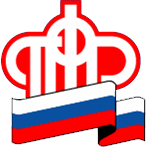 Управление  Пенсионного фонда РФ   в г. НяганиХанты-Мансийского автономного округа – Югры_________________________________(межрайонное)_____________________________________13 октября  2020 года                                                                                            Пресс-релизФормирование пенсионных прав самозанятых граждан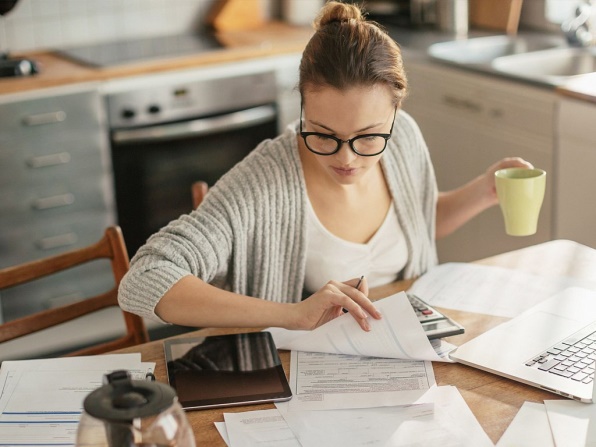 Для формирования пенсионных прав самозанятым гражданам, применяющим специальный налоговый режим «Налог на профессиональный доход», необходимо уплачивать страховые взносы в Пенсионный фонд. Это позволит включить предпринимательскую деятельность в страховой стаж и накопить индивидуальные коэффициенты, необходимые для назначения пенсии.Для этого самозанятые граждане, которые применяют специальный налоговый режим, вправе вступить в добровольные правоотношения по обязательному пенсионному страхованию. Соответствующее заявление подается в Управлении Пенсионного фонда  по месту жительства или в электронном виде через Личный кабинет гражданина на официальном сайте ПФР, а также на портале госуслуг и в мобильном приложении «Мой налог». Приложение также позволяет самозанятым регистрироваться в Пенсионном фонде России в качестве страхователей, что является необходимым условием при уплате добровольных взносов.Раньше, для того чтобы перечислять взносы, самозанятые лично или по почте подавали заявление о регистрации в Пенсионном фонде, а сами платежи совершали по реквизитам через банк. Теперь все это можно делать непосредственно через приложение. После регистрации в приложении страхователь получает доступ к информации о сумме взносов для уплаты в текущем году (стоимость страхового года), сведениям об учтенных платежах в Пенсионном фонде и размере стажа, который будет отражен на лицевом счете по окончании года.В Управлениях ПФР регистрация самозанятых, вступающих в такие правоотношения, производится на основании заявления о регистрации, паспорта и сведений о подтверждении факта постановки на учет в налоговом органе в качестве налогоплательщика, применяющего специальный налоговый режим «Налог на профессиональный доход». После подачи заявления ПФР регистрирует самозанятого и выдает ему соответствующее уведомление.Платить взносы можно двумя способами: перечислить сразу всю сумму за год или делать небольшие периодические отчисления. При уплате страховых взносов в размере фиксированного платежа (в 2020 году это 32 448 рублей за полный календарный год) в страховой стаж засчитывается один год. Оплата за весь период должна быть осуществлена не позднее 31 декабря текущего года.*Размер стоимости страхового года рассчитывается с даты регистрации самозанятого в ПФР в качестве страхователя и с учетом нахождения на учете до конца года. В случае уплаты страховых взносов ниже фиксированной суммы в стаж будет засчитан период, пропорциональный сделанному платежу.Напомним, самозанятые граждане, применяющие налог на профессиональный доход, не обязаны делать отчисления на пенсионное страхование, как, например, индивидуальные предприниматели или нотариусы, и формируют свою пенсию самостоятельно. В том числе за счет добровольных взносов.                                                                     УПФР в г. Нягани ХМАО- Югры (межрайонное)                                                                            тел: (834672) 3-56-02,3-55-03, 3-56-12Клиентская служба (на правах отдела) в Октябрьском районе		тел: (834678) 2-12-63, 2-13-11